OTTOMANSKÁ – PŘÍRODOPIS – 8. ROČNÍK (dotazy možno řešit na e-mailu: s.ottomanska@zskncl.cz)období 20. 4. – 24. 4. 2020 8. C – třídní učitel: Mgr. L. HrdýTéma: Smyslová ústrojí úvod + hmat a zrak (viz uč. str. 56 - 58), do sešitu tato osnova zápisu:SMYSLOVÁ ÚSTROJÍ: HMAT, ZRAK, CHUŤ, SLUCH, ČICHHMATHmatová tělíska jsou uložena v kůži a ve sliznicích vnitřních orgánů.Jejich rozložení je nepravidelné.Tělíska vnímají: CHLAD, TLAK, TEPLO, BOLESTPodněty jsou vedeny nervovými drahami do centra v mozkové kůřeZRAKNejvíce informací o svém okolí získáváme zrakem  = 80 % všech informací!!!Informace získáváme prostřednictvím světla, které předmět vydává nebo odrážíSlunce vysílá k Zemi záření – část, kterou může oko zpracovat nazýváme VIDITELNÉ ZÁŘENÍ – SVĚTLOOrgánem zraku je OKOStavba oka (nakresli obr. č. 70 str. 57) nebo se inspiruj tímto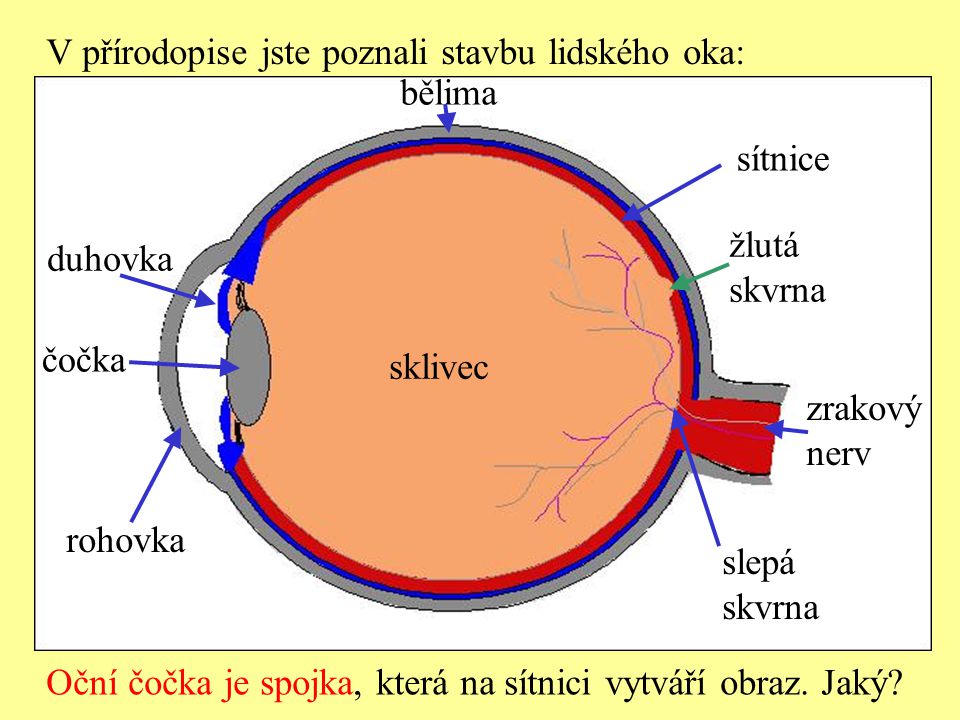 Základní oční vady: krátkozrakost a dalekozrakostZTRÁTA ZRAKU (úraz, nemoci)Vrozené vady např. SLEPOTADŮLEŽITÁ JE OCHRANA ZRAKU!!! (Slunce, TV, PC, zářivky, reflektory, chemické pokusy, sport!!! DOBROVOLNĚ !!!Milí žáci a žákyně. V němčině prosím si opravdu zapište pečlivě slovíčka do slovníčku všech lekcí       (1-6 lekce), které jsme probrali (pokud ještě nemáte!!!) a začněte si vypisovat a učit se slovní zásobu       7. a 8. lekce!!!Nezapomeňte na pečlivost u podstatných jmen (znát rody – resp. členy v nj – der, die, das)!!! A TAKÉ NA MNOŽNÁ ČÍSLA (jsou uvedena u podst. jmen ve slovníčku), kdo by si nebyl jistý tvarem množného čísla napíše mi, já určitě mile ráda poradím. Ohledně domácího procvičování je důležité postupně podle vašich možností vypracovávat úkoly z pracovního sešitu, nově zadávám z PS str. 46 a str. 47. Pokud budete potřebovat – řešení – resp. klíč, pro vaši kontrolu, tak si o něj napište na můj školní e-mail: s.ottomanska@zskncl.cz, ráda vám s řešením pomohu, případně vysvětlím daný gramatický jev atd.!!!POZOR!!! v PS na str. 47 cv. 10 se vyskytla několikrát chyba tisku!!!Ist der Hustensaft fŘr Lisa? ---- tak to fŘr je pochopitelně předložka für!!!